PENGARUH TARIF DAN KUALITAS PELAYANAN TERHADAP LOYALITAS KONSUMEN (STUDI KASUS CV. RAMBEJAYA TRAVEL RANTAU PRAPAT)Diajukan Sebagai PersyaratanUntuk Memperoleh Gelar Sarjana (S1) Ekonomi ManajemenSKRIPSI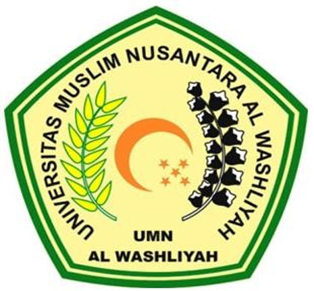 OLEH :LUMAYANTI RITONGANPM. 173114284PROGRAM STUDI MANAJEMENFAKULTAS EKONOMIUNIVERSITAS MUSLIM NUSANTARA AL-WASHLIYAHMEDAN2021